от 11 марта 2020 года										№ 231О внесении изменений в постановление администрации городского округа город Шахунья Нижегородской области от 13.05.2019 № 508 «Об утверждении административного регламента администрации городского округа город Шахунья Нижегородской области по предоставлению  муниципальной услуги «Признание граждан малоимущими для принятия их на учет в качестве нуждающихся в жилых помещениях в администрации городского округа город Шахунья Нижегородской области»В целях приведения в соответствие с действующим законодательством   администрация городского округа город Шахунья Нижегородской области 
п о с т а н о в л я е т:В постановление администрации городского округа город Шахунья Нижегородской области от 13.05.2019 № 508 «Об утверждении административного регламента администрации городского округа город Шахунья Нижегородской области по предоставлению муниципальной услуги «Признание граждан малоимущими для принятия их на учет в качестве нуждающихся в жилых помещениях в администрации городского округа город Шахунья Нижегородской области» внести следующие изменения: Пункт 2.6.2. изложить в новой редакции:«2.6.2. С заявлением представляются следующие документы:1) документы, подтверждающие состав семьи заявителя (паспорт, иные документы, удостоверяющие личность и степень родства членов семьи: свидетельство о рождении (для несовершеннолетних), свидетельство о заключении (расторжении) брака, судебное решение о признании членом семьи), а также их копии;2) документы, подтверждающие право пользования жилым помещением, занимаемым заявителем и членами его семьи (договор социального найма, ордер, решение о предоставлении жилого помещения и др.), а также их копии;3) справка органов государственной регистрации о наличии или отсутствии недвижимого имущества на праве собственности, представляемая заявителем и каждым членом его семьи;4) справки, подтверждающие получение в расчетном периоде доходов, учитываемых в целях признания граждан малоимущими в соответствии со статьей 7 Закона Нижегородской области от 16.11.2005 № 181-З (для предпринимателей - налоговая декларация с отметкой налогового органа о принятии), представляемые заявителем и каждым членом его семьи;5) выписка из трудовой книжки или иной документ, подтверждающий место работы дееспособных заявителя и членов его семьи, а также их копии;6) документы органа технической инвентаризации либо налогового органа, подтверждающие инвентаризационную стоимость принадлежащего заявителю и членам его семьи недвижимого имущества;7) копии технических паспортов транспортных средств, принадлежащих заявителю и членам его семьи;8) согласие лиц, указанных в заявлении, на обработку их персональных данных.».Дополнить пункт 2.7. вторым абзацем следующего содержания:«Орган местного самоуправления по месту жительства граждан, осуществляющий  признание граждан малоимущими, запрашивает в органах, осуществляющих  регистрационный учет, подтверждение указанных в заявлении сведений  о  регистрации по  месту  жительства,  оснований  и дат вселения указанных в заявлении лиц.».Абзац 3 пункта 3.2 дополнить предложением следующего содержания:«В заявлении указываются сведения о регистрации по месту жительства с указанием дат и оснований вселения всех лиц, подписавших заявление, а также всех лиц, совместно проживающих с ними в жилых помещениях.»2. Начальнику общего отдела администрации городского округа город Шахунья обеспечить размещение настоящего постановления в установленном порядке на официальном сайте администрации городского округа город Шахунья Нижегородской области.3. Настоящее постановление вступает в силу со дня его опубликования на официальном сайте администрации городского округа город Шахунья Нижегородской области.4. Контроль за исполнением настоящего постановления возложить на первого заместителя главы администрации городского округа город Шахунья Нижегородской области.Глава местного самоуправлениягородского округа город Шахунья						          Р.В.Кошелев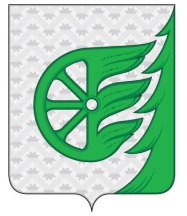 Администрация городского округа город ШахуньяНижегородской областиП О С Т А Н О В Л Е Н И Е